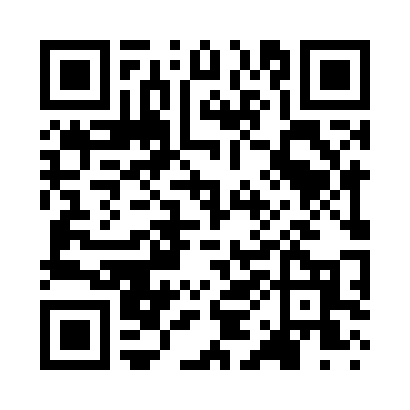 Prayer times for Velsor, Missouri, USAMon 1 Jul 2024 - Wed 31 Jul 2024High Latitude Method: Angle Based RulePrayer Calculation Method: Islamic Society of North AmericaAsar Calculation Method: ShafiPrayer times provided by https://www.salahtimes.comDateDayFajrSunriseDhuhrAsrMaghribIsha1Mon4:275:561:165:088:3610:052Tue4:275:571:165:088:3610:053Wed4:285:571:175:088:3510:054Thu4:295:581:175:098:3510:045Fri4:305:591:175:098:3510:046Sat4:305:591:175:098:3510:047Sun4:316:001:175:098:3510:038Mon4:326:001:175:098:3410:039Tue4:336:011:185:098:3410:0210Wed4:336:011:185:098:3410:0111Thu4:346:021:185:098:3310:0112Fri4:356:031:185:098:3310:0013Sat4:366:031:185:098:3210:0014Sun4:376:041:185:098:329:5915Mon4:386:051:185:098:319:5816Tue4:396:051:185:098:319:5717Wed4:406:061:185:098:309:5618Thu4:416:071:185:098:309:5619Fri4:426:081:195:098:299:5520Sat4:436:081:195:098:289:5421Sun4:446:091:195:098:289:5322Mon4:456:101:195:098:279:5223Tue4:466:111:195:098:269:5124Wed4:476:111:195:098:269:5025Thu4:486:121:195:098:259:4926Fri4:496:131:195:098:249:4827Sat4:506:141:195:088:239:4628Sun4:516:151:195:088:229:4529Mon4:536:151:195:088:219:4430Tue4:546:161:195:088:209:4331Wed4:556:171:195:088:209:42